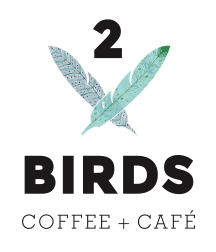 Whether you are planning lunch for a boat trip to Crab Island or your Beachside Wedding with your Bestie for Life, 2 Birds would be stoked to play a small role in ensuring your day is over the top memorable.Because we believe that each day and each event is unique, we don’t have a set catering menu….but below you will find a sampling of the types of menus we have created for clients in the past.  Of course, when you are ready to plan your event, we will sit down and customize a menu that fits the vibe for the day.Boat or Beach Day Lunch:Sriracha Honey Glazed Chicken Sandwich – grilled chicken, avocado, spicy mayo, pickled veggies, sourdough toastItalian Sub – salami, prosciutto, provolone, dijon, mayo, arugula, champagne vinaigretteVeggie Greens and Grain Bowl – portobello mushrooms, eggplant, roasted red peppers, caramelized onions, goat cheese, quinoa, arugula, balsamic dressingSalted Chocolate Chip Cookies  All sandwiches served with a house made chips or side saladApprox. $15-$20 per personLeisurely Brunch:Assorted Pastries – blackberry lavender scones, lemon bars, blueberry muffinsAvocado Toast – pistachios, red pepper flakes, flaky salt, walnut oilCured Salmon Toast – tzatziki, capers, pickled onions, dill, lemon zestStrawberry Toast – house made ricotta, mint, slivered almondsEgg Frittata - Mushroom, onions, goat cheese Approx. - $20-$22 per personFancy-ish 4 Course Dinner Party:Snapper Crudo – citrus chili paste, micro cilantro, extra virgin olive oil, sesame seedsCoconut Lemongrass Soup – bok choy, mushroom, thai basil, soft boiled eggSeared Duck Breast – wild rice, candied pecans, cherry port reduction, chivesSticky Toffee Pudding – Boozy Bananas, house made whipped creamApprox. $60 per personWeddings are too personal for even a sample menu!  Just know that we do them…big-ish or small!